Write your favourite thing that you have done at home and bring this with you when we next come to school!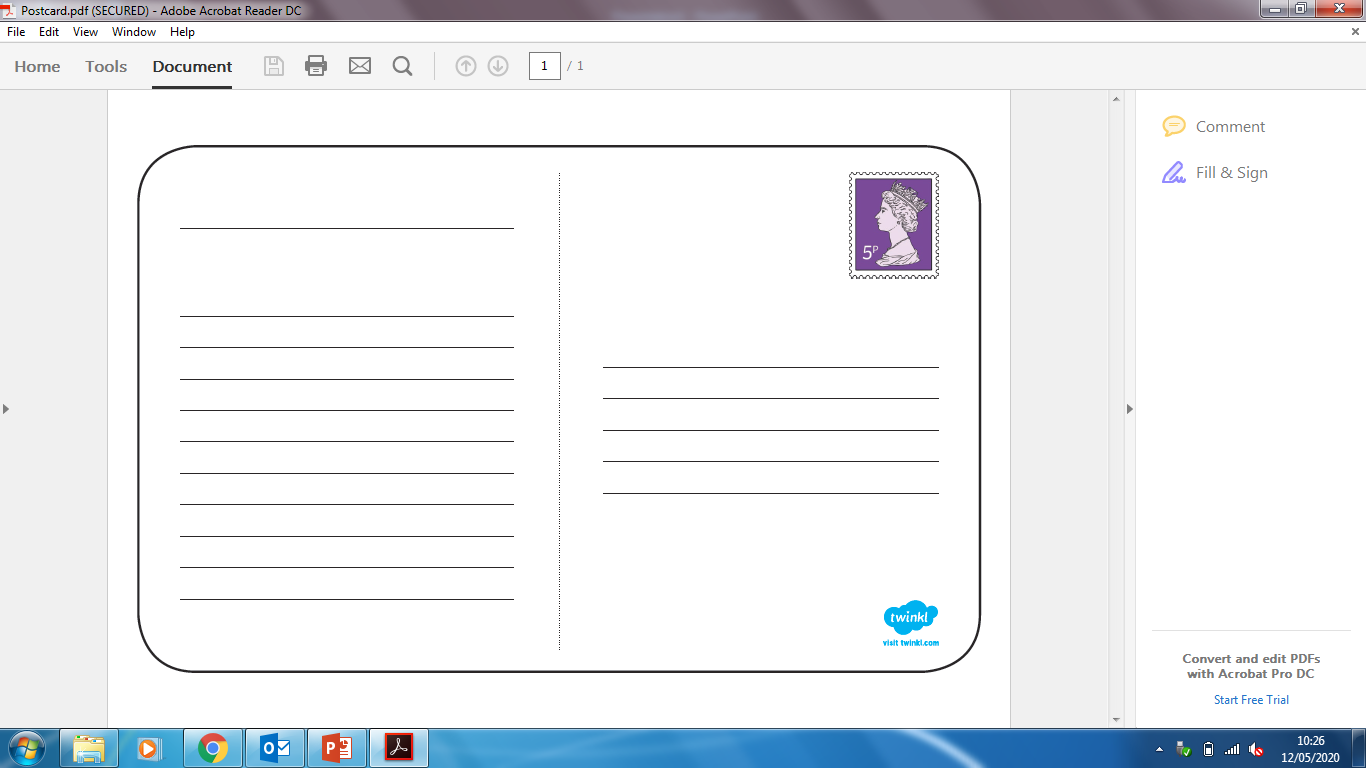 